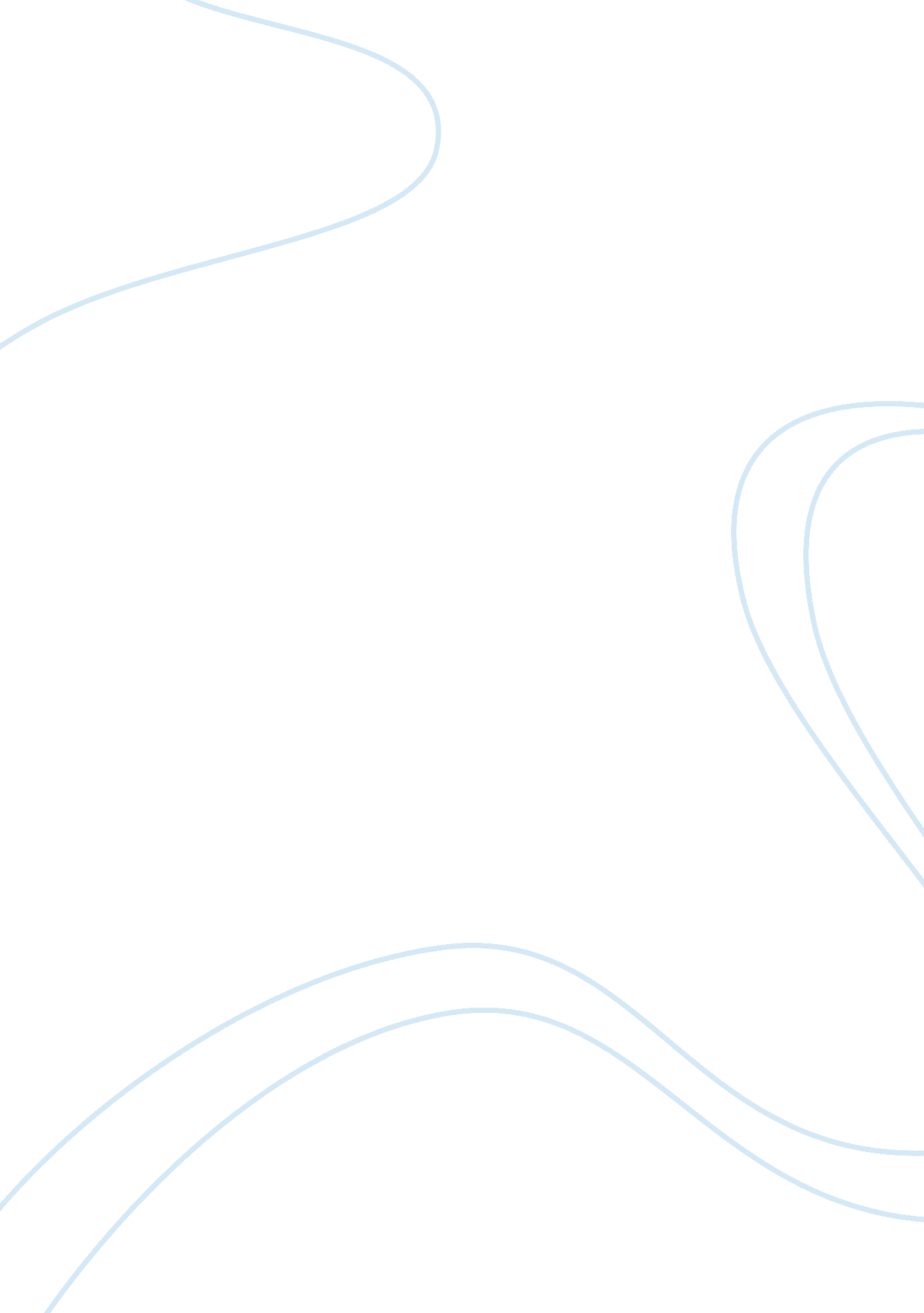 BusinessBusiness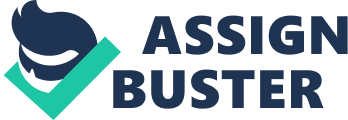 The Influence of Multiple-Stakeholder Partnerships on Wind Parks al Affiliation) Decomposing the Wind Energy Technology Market 
In the recent past, the level of negligence on the complexities of green technologies has been high. Revenue earned from wind parks comprised of fees and commissions1. Such revenue does not match the initial investments from individual investors. The main reason for such a trend is that there are numerous wind park projects each with individual investors. However, considering the cost structure of green technologies, multiple-stakeholder partnerships are encouraged to implement successful wind park projects throughout the UK. Such partnerships mean that there will be a central pool of funds used to undertake the projects. Availability of financial and non-financial resources is an indicator of a successful project. Therefore, multiple stakeholder partnerships would ensure a pool of financial resources and expertise. Wind park projects that are well endowed would ensure that the revenue endowed is a close match to the initial investment. 
Bibliography 
Decomposing the Wind Energy Technology Market. 